РОССИЙСКАЯ ФЕДЕРАЦИЯХанты-Мансийский автономный округ-Югра, Березовский районМуниципальное бюджетное общеобразовательное учреждениеИГРИМСКАЯ СРЕДНЯЯ ОБЩЕОБРАЗОВАТЕЛЬНАЯ ШКОЛА  имени Героя Советского Союза Собянина Гавриила Епифановича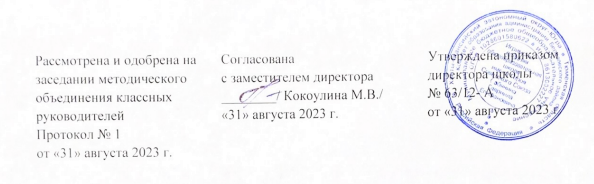 Рабочая программа внеурочной деятельностипо социальному направлению«Школа вожатых»для обучающихся 5-9 классов2023-2024 учебный годСоставитель:Котова Татьяна Сергеевна, педагог-организатор Игрим2023 г.Пояснительная запискаРабочая программа внеурочной деятельности «Школа вожатых» разработана на основе требований к результатам освоения основной образовательной программы основного общего образования  Муниципального бюджетного общеобразовательного учреждения Игримская средняя общеобразовательная школа имени Героя Советского Союза Гавриила Епифановича Собянина Г.Е.Рабочая программа ориентирована на учебные пособия:Воспитательная система школы: Педагогические идеи и опыт формирования. – Караковский В.А.Современные образовательные технологии. – Селевко Г.К.Согласно учебному плану на изучение курса внеурочной деятельности отводится 68 часа в год.Промежуточная аттестация осуществляется в виде участия в акциях, конкурсах, отчетной презентации.Реализация рабочей программы в полном объеме достигается при необходимости за счет использования современных педагогических технологий, в том числе дистанционных.Срок реализации рабочей программы 1 год.Цели: развитие творческих способностей и нравственных качеств детей, воспитание у обучающихся чувства социальной ответственности, культуры поведения, привлечение детей к организации досуга среди обучающихся общеобразовательного учреждения.Задачи:Развитие познавательного процесса, включение обучающихся в разностороннюю деятельность.Приобретение определенных знаний, умений по видам деятельности, предусмотренных данной программой.Формирование навыков позитивного коммуникативного общения.Развитие позитивного отношения к базовым общественным ценностям для формирования здорового образа жизни.Развитие творческих способностейРазвитие ораторского искусства.Организация общественно-полезной и досуговой деятельности обучающихся совместно с педагогами.Взаимосвязь с программой воспитанияРабочая программа курса внеурочной деятельности разработана с учётом программы воспитания. Это позволяет на практике соединить обучающую и воспитательную деятельность, ориентировать её не только на интеллектуальное, но и на нравственное, социальное   развитие ребёнка. Это проявляется:в выделении в цели программы ценностных приоритетов;в приоритете личностных результатов реализации программы внеурочной деятельности, нашедших своё отражение и конкретизацию в программе воспитания;в интерактивных формах занятий для обучающихся, обеспечивающих их вовлечённость в совместную с педагогом и сверстниками деятельность.Планируемые результаты освоения курса внеурочной деятельностиЛичностные:формирование представлений о нравственных нормах.уважительное отношение к окружающим;осознание ответственности человека за общее благополучие;этические чувства, доброжелательность и эмоционально-нравственная отзывчивость;положительная мотивация и познавательный интерес;способность к самооценке;развитие навыков сотрудничества в разных ситуациях.Метапредметные результаты:умение работать со справочными материалами и Интернет-ресурсами, планировать деятельность объединения;обогащение ключевых компетенций (коммуникативных, деятельностных и др.);умение организовывать деятельность объединения;умение оценивать результаты своей деятельности и одноклассников.Предметные результаты:Обучающиеся имеют устойчивый интерес к школьной деятельности. Инициативны в проведении мероприятий. Содержание курса внеурочной деятельностиОсновные направления деятельности объединения:Общекультурная деятельностьучастие в конкурсах и мероприятиях на уровне школы, района, поселкаорганизация и проведение массовых мероприятий участие в различных акцияхИнформационная деятельностьпредусматривает подготовку материалов о деятельности Школы вожатых в средствах массовой информации. создание стендов и другой информационной работы, освещающей мероприятия, проводимые в школе.  Спортивно-оздоровительная деятельностьпомощь в организации спортивных мероприятий.организация подвижных игр на перемене для младших школьников.Тематическое планирование№ урокаРаздел (количество часов)Тема урокаКол-во часовФорма проведения занятийЭлектронные (цифровые) образовательные ресурсы1-2Подготовка и проведение торжественной линейки “Первый звонок” 2Концерт Инфоурок https://infourok.ru/3-4Подготовка и проведение посвящения в первоклассники 2Игровая программаПортал «Дополнительное образование »http://dopedu.ru/5-6Подготовка и проведение посвящения в Юнгриновцы 2Игровая программаПортал «Дополнительное образование »http://dopedu.ru/37-38Подготовка и проведение мероприятия «День рождения школы» 2КонцертФестивальпедагогических идей  «Открытый урок»http://festival.1september.ru/39-40Проведение выставки «Осенние фантазии»2Выставка Фестивальпедагогических идей  «Открытый урок»http://festival.1september.ru/41-42Подготовка  к поздравлению дошкольных работников2Концерт Фестивальпедагогических идей  «Открытый урок»http://festival.1september.ru/43-44Подготовка и проведение мероприятия «День рождения Циолковского»2Гостиная Фестивальпедагогических идей  «Открытый урок»http://festival.1september.ru/45-46Подготовка и проведение мероприятия ко Дню красоты 2АкцияФестивальпедагогических идей  «Открытый урок»http://festival.1september.ru/47-48Подготовка и проведение мероприятия, посвященного дню пожилых людей2Акция Фестивальпедагогических идей  «Открытый урок»http://festival.1september.ru/49-50Подготовка и проведение акции «Моем руки перед едой» 2АкцияФестивальпедагогических идей  «Открытый урок»http://festival.1september.ru/51-52Подготовка и проведение мероприятия ко «Дню учителя»2КонцертФестивальпедагогических идей  «Открытый урок»http://festival.1september.ru/53-54Подготовка и проведение мероприятия «Посвящение в пешеходы» 2Игровая программаФестивальпедагогических идей  «Открытый урок»http://festival.1september.ru/55-56Подготовка и проведение мероприятия, посвященного Международному дню музыки2Акция Фестивальпедагогических идей  «Открытый урок»http://festival.1september.ru/57-58Подготовка и проведение школьного этапа районного конкурса «Ученик года»2Концерт Игровая программаИнтеллектуально-творческий потенциал России  http://future4you.ru/59-60Подготовка и проведение мероприятия, посвященного Дню народного единства 2Акция Педагогическая библиотекаhttp://www.pedlib.ru/61-62Подготовка и проведение мероприятия, посвященного дню Государственного герба Российской Федерации2Акция Интеллектуально-творческий потенциал России  http://future4you.ru/63-64Подготовка и проведение мероприятия, посвященного «Дружбе народов» 2Акция Интеллектуально-творческий потенциал России  http://future4you.ru/7-8Подготовка и проведение мероприятия, посвященного Дню Березовского района 2Конкурс Фестивальпедагогических идей  «Открытый урок»http://festival.1september.ru/9-10Подготовка и проведение мероприятия, посвященного Всероссийскому Дню матери2КонцертФестивальпедагогических идей  «Открытый урок»http://festival.1september.ru/11-12Подготовка и проведение фестиваля «Радуга талантов» 2Концерт, творческая мастерская Фестивальпедагогических идей  «Открытый урок»http://festival.1september.ru/13-14Подготовка и проведение новогодних утренников 2Игровая программаИнфоурок https://infourok.ru/15-16Подготовка и проведение мероприятия, посвященного Международному дню художника2Акция Инфоурок https://infourok.ru/17-18Подготовка и проведение мероприятия, посвященного дню Конституции Российской Федерации2Лекция Фестивальпедагогических идей  «Открытый урок»http://festival.1september.ru/19-20Проведение акции “О вреде курения”2Акция Фестивальпедагогических идей  «Открытый урок»http://festival.1september.ru/21-22Проведение акции «Скажем спасибо!»2АкцияФестивальпедагогических идей  «Открытый урок»http://festival.1september.ru/23-24Подготовка и проведение мероприятия, посвященного Дню защитника Отечества2КонцертИнфоурок https://infourok.ru/25-26Подготовка и проведение Вечера встречи выпускников 2КонцертИнфоурок https://infourok.ru/27-28Подготовка и проведение районного конкурса «Ученик года 2023»2ДискуссияИнфоурок https://infourok.ru/29-30Подготовка и проведение мероприятия, посвящённого Международному женскому дню 8 марта  2КонцертФестивальпедагогических идей  «Открытый урок»http://festival.1september.ru/31-32Подготовка и проведение праздника «Прощание с азбукой» 2Игровая программаФестивальпедагогических идей  «Открытый урок»http://festival.1september.ru/33-34Подготовка и проведение праздника, посвящённого Победе в ВОВ2Митинг Фестивальпедагогических идей  «Открытый урок»http://festival.1september.ru/35-36Участие в акции «Вальс Победы» 2Концерт Фестивальпедагогических идей  «Открытый урок»http://festival.1september.ru/64-66Подготовка и проведение праздника «Последнего звонка», «Выпускного в начальной школе» и «Выпускного в 9-х и 11-х классах» 2КонцертФестивальпедагогических идей  «Открытый урок»http://festival.1september.ru/66-68Подведение итогов за год2Совещание Интеллектуально-творческий потенциал России  http://future4you.ru/